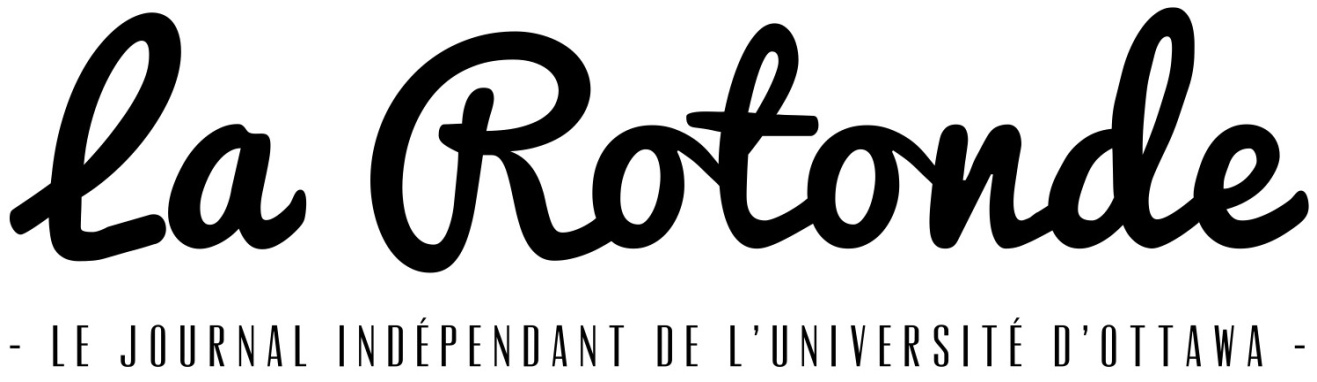 Procès-verbalRéunion du conseil d’administration             14 janvier 2014Membres présents : Ghassen Athmni, Marie-Claude Charron, Marie-Christine Corbeil, Justin Csecs, Simon-Nicolas Grandmaître, Anis Maaloul, Jérôme Simon, Jakob Pomeranzev, Jean-Philippe Vinette, Anaïs Elboujdaïni1- Mot du présidentLe président souhaite la bonne année à tous et demande de réfléchir à une date pour l’AGA.2- Ouverture de la réunionJustin propose l’ouverture de la réunion, Anis appuie. Adopté à l’unanimité.3- Adoption de l’ordre du jourJustin propose l’adoption de l’ordre du jour modifié, Marie-Claude appuie. Adopté à l’unanimité.4- Adoption des procès verbaux Anis propose l’adoption des derniers procès verbaux, Jean-Philippe appuie. Adopté à l’unanimité.5-  Rapport direction généraleLysanne chef arts et culture a donné sa démission.La stagiaire de l’UQO, Ariane Jean, a commencé à travailler avec l’équipe.Emmanuel de CHUO a annulé L’Antenne d’ivoire. Par contre, il  propose que l’équipe enregistre des capsules d’actualités qui pourront être insérées entre les émissions. Ariane s’occupe de ce dossier.La caméra et la lentille ont été achetées. Marie-Christine rappelle qu’il faut se doter d’un mécanisme de sécurité interne. Nos assurance couvre ce matériel, mais il est sujet à un déductible de 1000$. Un disque dur externe a aussi été acheté.Les auto-évaluations sont complétées.La recherche d’une salle pour l’AGA est en cours.Une soirée de bénévole aura lieu le 15 janvier à la Maison acadienne dès 18 h 30. 6- Rapport rédacteur en chef Une édition publiée depuis le retour des vacances. Édition portant sur des sujets extérieurs au campus. Résultats jugés satisfaisants, plusieurs échos positifs.7- Site webQuelques questions sont posées à Marie-Claude au sujet des propositions reçues.Marie-Claude propose que le contrat soit offert à Velox Web Design. Justin appuie. Adopté à l’unanimité.Le comité web sera chargé du développement du site web. Marie-Claude sera responsabeld e toutes les communications avec Velox.Le contrat sera révisé par des avocats et notre webmestre avant la signature.Il est mentionné qu’il serait bien de se doter d’une politique web.8- VariaAnaïs suggère de commencer à réfléchir à des idées pour lancer en grande pompe du site web9- Clôture de la réunionAnis propose la clôture de la réunion. Justin appuie. Adoptée à l’unanimité.